OSNOVNA ŠKOLA IVANA PERKOVCA     Šenkovec, Zagrebačka 30    Š k o l s k a  k u h i n j a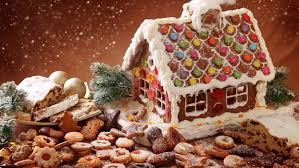 J  E  L  O  V  N  I  K  PRODUŽENI BORAVAK19.12.2022. – 23.12.2022.RUČAK							UŽINAPONEDJELJAK:Čufte u umaku od rajčice, pire krumpir,			    B-aktiv, suho voćepolubijeli kruh	UTORAK:Varivo od graha, povrća i tjestenine,		  Kompot od breskve, petit keksi polubijeli kruhSRIJEDA:Juha, musaka s mljevenim mesom i 			Kruh, sir za mazanje, voćekrumpirom, zelena salata, polubijeli kruhČETVRTAK:Piletina u bijelom umaku, riža, 			    Domaći kolač od jogurta, čajkukuruzni kruh	PETAK:/D o b a r   t e k !